Europejski Fundusz Rolny na rzecz Rozwoju Obszarów Wiejskich: Europa inwestująca w obszary wiejskie Program Rozwoju Obszarów Wiejskich na lata 2014 - 2020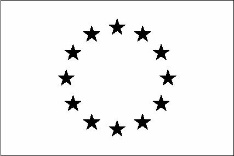 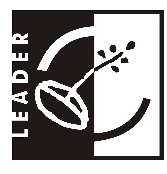 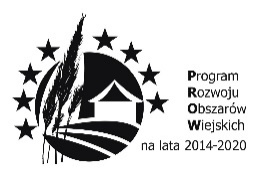 Planowane do osiągnięcia w wyniku operacji cele ogólne, szczegółowe, przedsięwzięcia oraz zakładane do osiągnięcia wskaźnikiCel ogólny LSRCel ogólny LSRCel ogólny LSRCel ogólny LSRCel ogólny LSRCel ogólny LSRCel ogólny LSRIII. Włączenie i integrowanie społeczności lokalnych oraz podmiotów ekonomii społecznej wokół rozwoju własnych miejscowości w oparciu o zasoby, poprzez innowacyjność z poszanowaniem środowiska i klimatu  do 2020(23)r.III. Włączenie i integrowanie społeczności lokalnych oraz podmiotów ekonomii społecznej wokół rozwoju własnych miejscowości w oparciu o zasoby, poprzez innowacyjność z poszanowaniem środowiska i klimatu  do 2020(23)r.III. Włączenie i integrowanie społeczności lokalnych oraz podmiotów ekonomii społecznej wokół rozwoju własnych miejscowości w oparciu o zasoby, poprzez innowacyjność z poszanowaniem środowiska i klimatu  do 2020(23)r.III. Włączenie i integrowanie społeczności lokalnych oraz podmiotów ekonomii społecznej wokół rozwoju własnych miejscowości w oparciu o zasoby, poprzez innowacyjność z poszanowaniem środowiska i klimatu  do 2020(23)r.III. Włączenie i integrowanie społeczności lokalnych oraz podmiotów ekonomii społecznej wokół rozwoju własnych miejscowości w oparciu o zasoby, poprzez innowacyjność z poszanowaniem środowiska i klimatu  do 2020(23)r.III. Włączenie i integrowanie społeczności lokalnych oraz podmiotów ekonomii społecznej wokół rozwoju własnych miejscowości w oparciu o zasoby, poprzez innowacyjność z poszanowaniem środowiska i klimatu  do 2020(23)r.III. Włączenie i integrowanie społeczności lokalnych oraz podmiotów ekonomii społecznej wokół rozwoju własnych miejscowości w oparciu o zasoby, poprzez innowacyjność z poszanowaniem środowiska i klimatu  do 2020(23)r.Cel(e) szczegółowe LSRCel(e) szczegółowe LSRCel(e) szczegółowe LSRCel(e) szczegółowe LSRCel(e) szczegółowe LSRCel(e) szczegółowe LSRCel(e) szczegółowe LSR  III.1. Zwiększenie zaangażowania mieszkańców w rozwój obszaru, z wykorzystaniem rozwiązań innowacyjnych, z poszanowaniem środowiska i klimatu na obszarze LGD Partnerstwo Ducha Gór do 2020(23)r.    III.1. Zwiększenie zaangażowania mieszkańców w rozwój obszaru, z wykorzystaniem rozwiązań innowacyjnych, z poszanowaniem środowiska i klimatu na obszarze LGD Partnerstwo Ducha Gór do 2020(23)r.    III.1. Zwiększenie zaangażowania mieszkańców w rozwój obszaru, z wykorzystaniem rozwiązań innowacyjnych, z poszanowaniem środowiska i klimatu na obszarze LGD Partnerstwo Ducha Gór do 2020(23)r.    III.1. Zwiększenie zaangażowania mieszkańców w rozwój obszaru, z wykorzystaniem rozwiązań innowacyjnych, z poszanowaniem środowiska i klimatu na obszarze LGD Partnerstwo Ducha Gór do 2020(23)r.    III.1. Zwiększenie zaangażowania mieszkańców w rozwój obszaru, z wykorzystaniem rozwiązań innowacyjnych, z poszanowaniem środowiska i klimatu na obszarze LGD Partnerstwo Ducha Gór do 2020(23)r.    III.1. Zwiększenie zaangażowania mieszkańców w rozwój obszaru, z wykorzystaniem rozwiązań innowacyjnych, z poszanowaniem środowiska i klimatu na obszarze LGD Partnerstwo Ducha Gór do 2020(23)r.    III.1. Zwiększenie zaangażowania mieszkańców w rozwój obszaru, z wykorzystaniem rozwiązań innowacyjnych, z poszanowaniem środowiska i klimatu na obszarze LGD Partnerstwo Ducha Gór do 2020(23)r.  PrzedsięwzięciaPrzedsięwzięciaPrzedsięwzięciaPrzedsięwzięciaPrzedsięwzięciaPrzedsięwzięciaPrzedsięwzięciaIII.1.2. Inicjatywy na rzecz  wzmocnienia kapitału społeczności i organizacji, w tym edukacja w zakresie ochrony środowiska i przeciwdziałaniom zmianom klimatu III.1.2. Inicjatywy na rzecz  wzmocnienia kapitału społeczności i organizacji, w tym edukacja w zakresie ochrony środowiska i przeciwdziałaniom zmianom klimatu III.1.2. Inicjatywy na rzecz  wzmocnienia kapitału społeczności i organizacji, w tym edukacja w zakresie ochrony środowiska i przeciwdziałaniom zmianom klimatu III.1.2. Inicjatywy na rzecz  wzmocnienia kapitału społeczności i organizacji, w tym edukacja w zakresie ochrony środowiska i przeciwdziałaniom zmianom klimatu III.1.2. Inicjatywy na rzecz  wzmocnienia kapitału społeczności i organizacji, w tym edukacja w zakresie ochrony środowiska i przeciwdziałaniom zmianom klimatu III.1.2. Inicjatywy na rzecz  wzmocnienia kapitału społeczności i organizacji, w tym edukacja w zakresie ochrony środowiska i przeciwdziałaniom zmianom klimatu III.1.2. Inicjatywy na rzecz  wzmocnienia kapitału społeczności i organizacji, w tym edukacja w zakresie ochrony środowiska i przeciwdziałaniom zmianom klimatu WskaźnikWskaźnikWskaźnikWskaźnikWskaźnikWskaźnikWskaźnikLp. Nazwa wskaźnika ujętego w LSRJedn. miaryWartość wskaźnika z LSRWartość zrealizowanych wskaźników z LSRWartość wskaźnika planowana do osiągnięcia w związku z realizacją operacjiWartość wskaźnika z LSR pozostająca do realizacji1Liczba rodzajów inicjatyw edukacyjnych szt.10010102Liczba osób biorących udział w inicjatywach edukacyjnych 	osoba5000500 500